Het geld: papier en munten waarmee je betaalt.Het biljet: is geld van papierDe munt: is een stukje metaal met een afbeelding erop. Het is geld, je kunt er mee betalen.Gepast betalen: als je precies geeft wat je moet betalen, dan betaal je gepast. Het wisselgeld: als je teveel geld betaalt dan krijg je geld terug, dat noem je wisselgeld.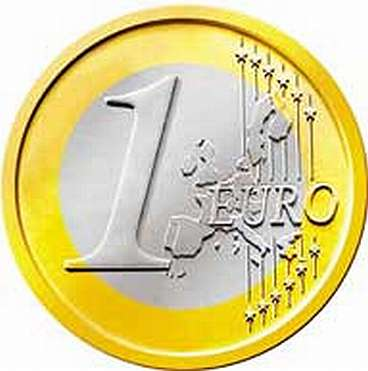 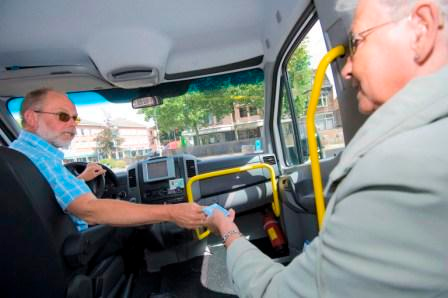 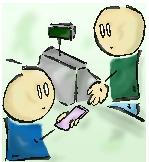 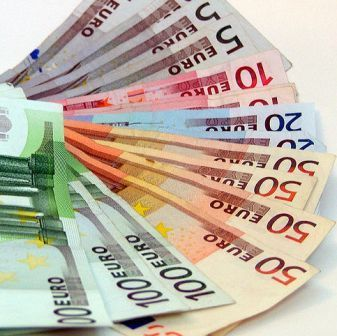 